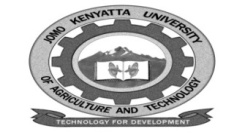 W1-2-60-1-6JOMO KENYATTA UNIVERSITY OF AGRICULTURE AND TECHNOLOGYUNIVERSITY EXAMINATIONS 2015/2016YEAR SEMESTER EXAMINATION FOR THE DEGREE OF BACHELOR OF SCIENCE IN HBB 2400:  METABOLISM IN MAMMALIAN TISSUESDATE:DECEMBER 2015                                                                              TIME: 2 HOURSINSTRUCTIONS:  ANSWER QUESTION  ONE AND ANY OTHER TWO QUESTIONS.QUESTION ONE a.	Define the following  terms.	i.	Metabolism.								(3 marks)	ii.	Metabolic pathway.							(3 marks)	iii.	Collision theory.							(3 marks)	iv.	Rate determining reaction step					(2 marks)b.	i.	Explain the term equilibrium.						(3 marks)	ii.	Briefly explain three stress/factors affecting equilibrium.		(3 marks)c.	Briefly explain the following terms as used in  enzyme regulation 	i.	Allosteric regulation.							(3 marks)	ii.	Covalent modification.							(4 marks)QUESTION TWOBriefly explain four factors affecting  reaction rates.					(20 marks)QUESTION THREEBriefly explain liver metabolism.							(20 marks)QUESTION FOURDiscuss Glycolysis metabolic pathway.						(20 marks)